AWQ3OI: Digital Photography	Style & Vision GuidelinesCreate a series of still images (photographs, photo collages, photo design/ art) in the style of a photographer or photographic artist you find inspiring.You should create a minimum of 10 photographic images.ResearchResearch and create a presentation on a photographer(s) you find inspiring. It can be a famous photographer or an up and coming photographer from Instagram.Provide a minimum of 2 paragraphs written information about your photographer(s).Follow these 7 points while compiling your research and preparing your presentationProject DescriptionWrite a project description about your photos as part of your final project presentation.The description should be 3-4 paragraphs in length (minimum).Clearly state your stylistic intentions.This description will explain the following:Why you selected the particular directorAny decisions you made in interpreting the styleHow mimicking the style and influence lead to your own personal vision or outcomeAn explanation of content, subject matter, and message/ meaning Photographer Resource List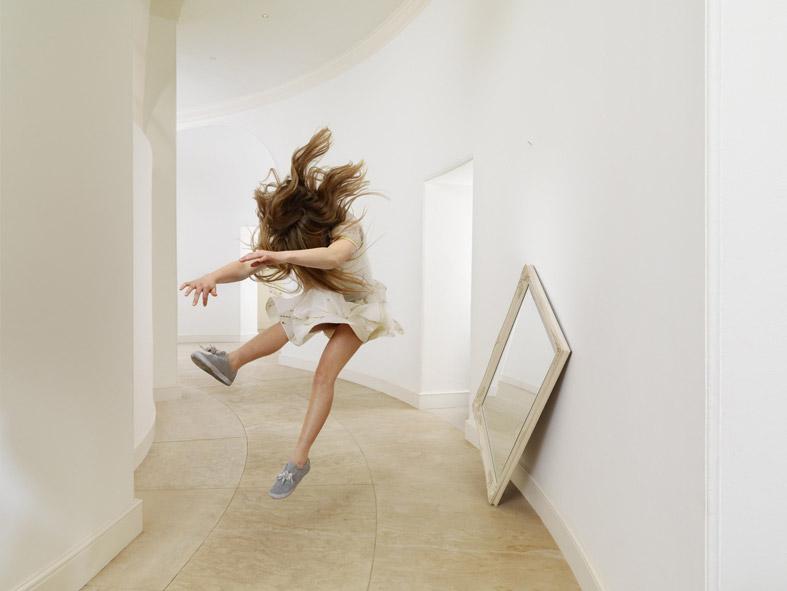 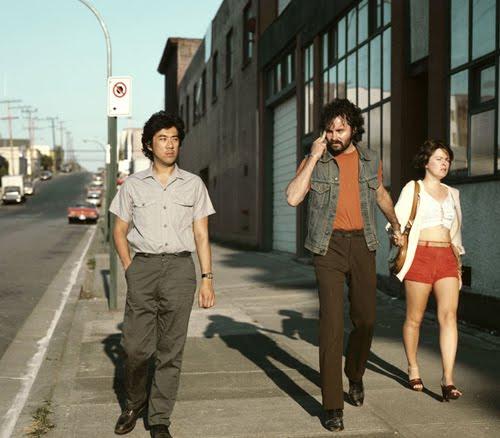 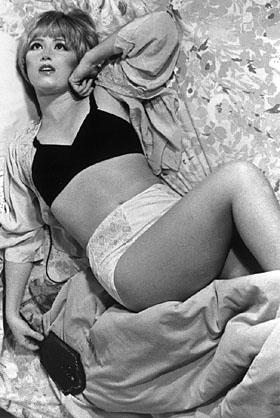 Cindy Sherman				Jeff Wall				Julia Fullerton1.Provide brief but important biographical information about the photographer.2.Outline the individual’s technical and artistic contributions to photography.3.a)  Discuss the photographic style (lighting, mood, composition, camera angles…)b)  Explore reoccurring themes and or compositional elements in the work.4.Who or what influenced the photographer?5.a)  What impact has the person had on other photographers?b)  Provide names and information about photographers or artists who have been inspired by your photographer.6.a)  Provide at 10 examples of their photographic / artistic work. b) You may also include an interview clip with the photographer.